BURSA İL SAĞLIK MÜDÜRLÜĞÜ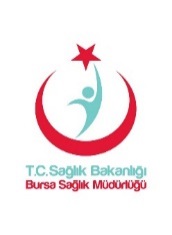 HALK SAĞLIĞI HİZMETLERİ BAŞKANLIĞIÇOCUK, ERGEN, KADIN VE ÜREME SAĞLIĞI HİZMETLERİ BİRİMİ HİZMET STANDARTLARI“Başvuru esnasında yukarıda belirtilen belgelerin dışında belge istenmesi, eksiksiz belge ile başvuru yapılmasına rağmen hizmetin belirtilen sürede tamamlanmaması veya yukarıdaki tabloda bazı hizmetlerin bulunmadığının tespiti durumunda ilk müracaat yerine ya da ikinci müracaat yerine başvurunuz.” SIRA NOHİZMETİN ADIBAŞVURUDA İSTENEN BELGELERHİZMETİNTAMAMLANMASÜRESİ (EN GEÇ)1Halk Sağlığı Hizmetleri Başkanlığına bağlıÜreme Sağlığı Eğitimleri düzenlenen Merkezlerde (Bursa ÜSEM ve Bursa ÜSBEM)Üreme Sağlığı Hizmet İçi Eğitimlerinin Yürütülmesi Dilekçe6 Ay2Aile Planlaması Uygulama, Danışmanlık ve Enfeksiyon Kontrolü Hizmet İçi Eğitimlerinin düzenlenmesiDilekçe6 Ay3Adolesan sağlığını geliştirmek amacıyla eğitimleri tamamlanmış, Gençlik Danışma ve Sağlık Hizmet Merkezi personelleri tarafından eğitim, danışmanlık ve izleme değerlendirme çalışmaları yapılması,Başvuru5 iş günü4Evlenmek için sağlık raporu talep edilmesi durumunda rapor düzenlenmesi, sağlık raporu almak üzere sağlık kurumuna başvuran çiftlere sağlık personeli tarafından güvenli annelik, bulaşıcı hastalıklar, genetik geçişli hastalıklar, gebeliği önleyici yöntemlerle ilgili olarak danışmanlık hizmeti sunulmasıBaşvuru3 iş günüİlk Müracaat Yeriİkinci Müracaat YeriAdı ve Soyadı: Dr. Özcan AKANGörev Unvanı: İl Sağlık MüdürüAdres: Bursa İl Sağlık MüdürlüğüDikkaldırım Mah. Hat Cad.No:416090 Osmangazi / BURSATelefon Numarası: 224 295 60 00Faks Numarası: 224 233 50 92e-posta adresi: bursa@saglik.gov.trAdı ve Soyadı: Ergun GÜNGÖRGörev Unvanı: Vali YardımcısıAdres: Selçuk Hatun Mah. Kültür Sok.No:2                                                                                                                                                                                                                                16000 Heykel / BURSATelefon Numarası: 224 225 19 00Faks Numarası: 224 225 40 07e-posta adresi: 16ozelkalem@icişleri.gov.tr